Application to attend HUI-EU workshops in 2023Successful applicants will have airfares and accommodation costs covered to enable their participation in a HUI-EU workshop.EligibilityTo take part in HUI-EU workshops, applicants must meet the following eligibility criteria:Be enrolled as a PhD student at one of the HUI-EU partner institutions: any of the eight New Zealand Universities, RMIT (Australia), Gadjah Mada University (Indonesia) or the institutions comprising the European Union Centre in Taiwan, or be enrolled at a nearby university and have links to a partner institution through the institutional contacts listed below;Be at the pre-confirmation or immediate post-confirmation stage of their studies;Be engaged with any aspect of European Union studies as a topic of their research;Not have attended a HUI-EU workshop previously.Institutional ContactsKey contacts at our partner institutions:How to applyBefore applying, please make certain to familiarise yourself with the Participant Obligations listed here.Please email your application (compiled into a single PDF document) to both:Your application must include:500 word outline of thesis topic;200 word statement as to why you wish to attend the HUI-EU Workshop, and what you hope to gain from it;Clarification of the stage of your PhD at which you are at, and the date you enrolled on the PhD programme;Short Curriculum Vitae;Contact details of an academic referee/thesis supervisor.The deadline for applications for the first HUI-EU Workshop on 15-17 February 2023 in Melbourne (Australia) is: 23:00 NZT (17:00 WIB/18:00 CST/21:00 AEDT) on Friday 25th November 2022.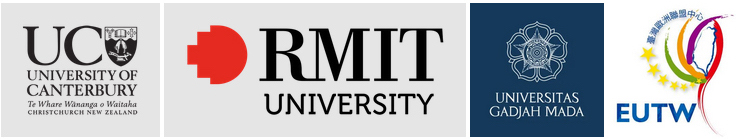 InstitutionContactEmail AddressNew Zealand UniversitiesDr Mathew Doidge
Dr Serena Kellymathew.doidge@canterbury.ac.nz
serena.kelly@canterbury.ac.nzRMITProf. Bruce Wilsonbruce.wilson@rmit.edu.auGadjah Mada UniversityDrs. Muhadi Sugionomsugiono@ugm.ac.idEuropean Union Centre in TaiwanProf. Hungdah Su
Assoc. Prof. Adrian Rauchfleisch
Dr Marc Cheng
ntueutw@ntu.edu.tw

marccheng@gmail.comDr Mathew Doidgemathew.doidge@canterbury.ac.nzDr Serena Kellyserena.kelly@canterbury.ac.nz